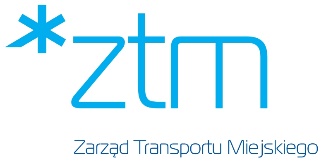 Nazwa Wykonawcy ……………………………………………………………………………………………………………………………Siedziba Wykonawcy ……………………………………………………………………………………………………………………….. Regon: ............................................. NIP: ......................................... KRS: ............................................          Tel ................................................................................ Fax ..................................................................Adres do Korespondencji …………………………………………………………………………………………………………………Osoba wskazana  do kontaktu z Zamawiającym: (Imię, Nazwisko): ………………………………………………….Tel .................................... Fax ............................... e-mail …………….……………………….………..………………Nawiązując do składania ofert w postępowaniu realizowanym w trybie zapytania ofertowego na:Dostawę 850 fastykuł z nadrukiemZobowiązujemy się zrealizować Przedmiot zamówienia zgodnie z poniższym zestawieniem cenowym: Podana przez nas cena ofertowa wynika z poniższej specyfikacji:Oświadczamy, że znajdujemy się w sytuacji ekonomicznej i finansowej zapewniającej wykonanie zamówienia.Oświadczamy, że posiadamy wiedzę i doświadczenie niezbędne do właściwego wykonania 
zamówienia.  Oświadczamy, że oferowane stawki uwzględniają wszystkie koszty związane z realizacją przedmiotuzamówienia oraz nie ulegną zwiększeniu w toku realizacji zamówienia i nie będą podlegały waloryzacji 
w okresie realizacji zamówienia.Oświadczamy, że zapoznaliśmy się z Zapytaniem Ofertowym oraz załącznikami do Zapytania, uzyskaliśmy wszelkie informacje oraz wyjaśnienia niezbędne do przygotowania oferty i nie wnosimy zastrzeżeń.Akceptujemy stosowaną przez ZTM metodę podzielonej płatności (w rozumieniu ustawy z dnia 
11 marca 2004 r. o podatku od towarów i usług) oraz warunki określone przez Zamawiającego w Zapytaniu Ofertowym, jednocześnie Oświadczamy, iż dokumentem księgowym wystawianym za zrealizowane zamówienie jest faktura VAT z 21 dniowym terminem płatności..........................., dnia. …..……....2023 r.	                      ...........................................................................................                          		       pieczęć i podpis upoważnionego przedstawiciela WykonawcyWartość netto w złotychPodatek VAT (stawka podatku VAT)Wartość brutto w złotychL.p.Nazwa artykułuPrzedmiot Zamówieniaj.m.Cena jednostkowa netto (w zł)Ilość 
Wartość netto 
(w zł)Wartość brutto 
(w zł)  1Fastykuły 
z nadrukiem- bezkwasowe- wiązane na tasiemkę bawełnianą, niebarwioną- gramatura min. 1000 g/m2- z nadrukiem spełniającym wymagania wskazane w Rozporządzeniu Prezesa Rady Ministrów z 18 stycznia 2011 w sprawie instrukcji kancelaryjnej (wzór nadruku w Załączniku nr 3 do Zapytania Ofertowego)- wymiary 315x230 mmszt.850RAZEM RAZEM RAZEM RAZEM RAZEM RAZEM             złzł 